Annexure - VIIFEE STRUCTURE :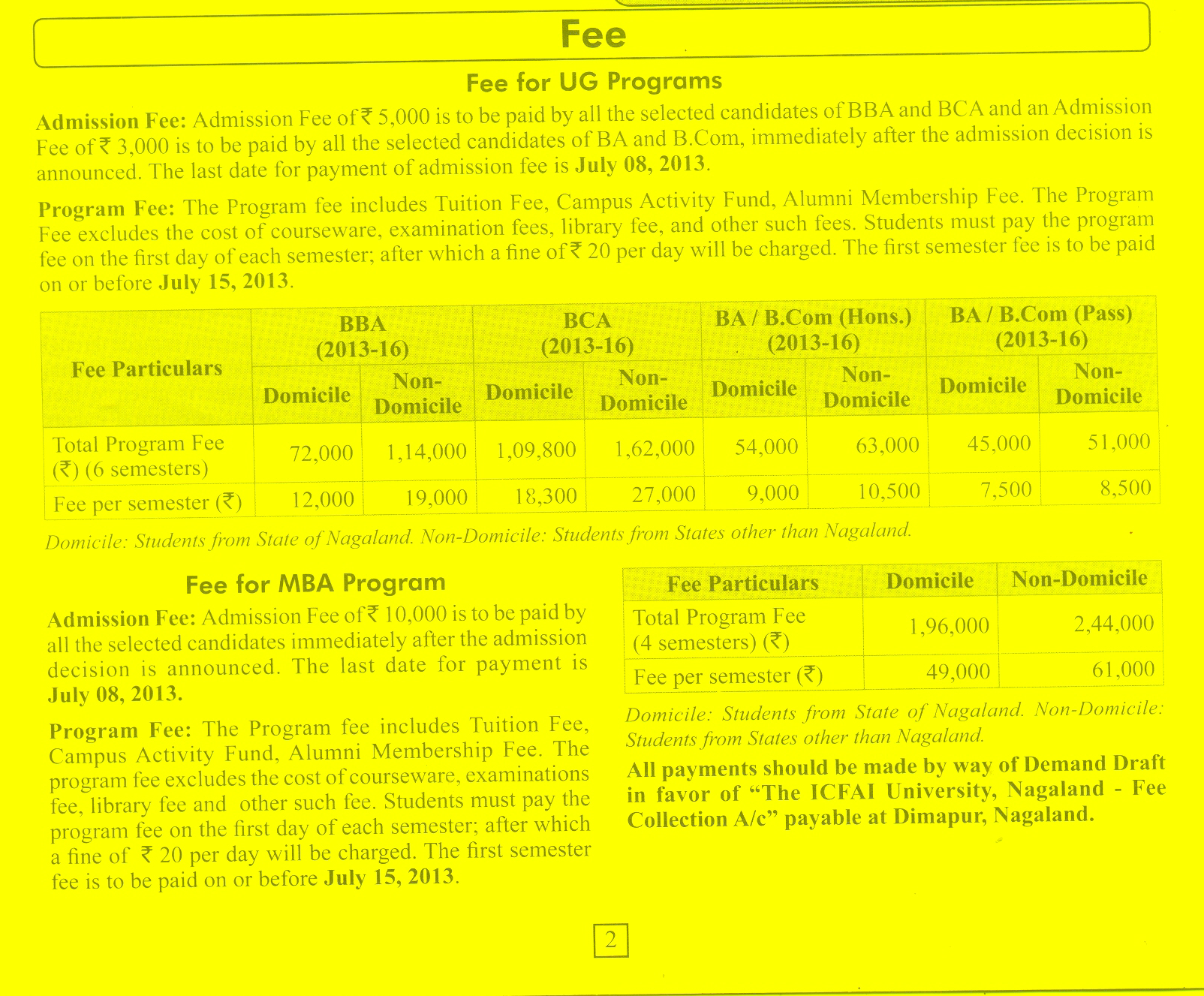 